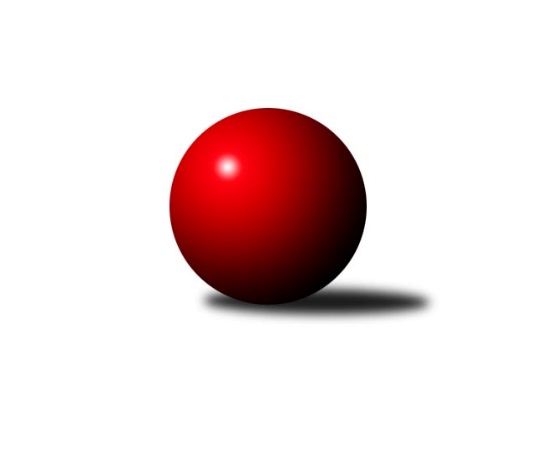 Č.7Ročník 2016/2017	20.5.2024 Krajský přebor KV 2016/2017Statistika 7. kolaTabulka družstev:		družstvo	záp	výh	rem	proh	skore	sety	průměr	body	plné	dorážka	chyby	1.	TJ Lomnice˝B˝	7	7	0	0	94 : 18 	(61.0 : 23.0)	2547	14	1767	780	30.9	2.	Jiskra Šabina	7	6	0	1	74 : 38 	(48.0 : 36.0)	2470	12	1709	761	45.6	3.	Kuželky Aš˝B˝	7	5	0	2	73 : 39 	(50.5 : 33.5)	2522	10	1752	771	38.9	4.	Jiskra Hazlov˝B˝	7	4	1	2	63 : 49 	(45.0 : 39.0)	2528	9	1748	781	39.9	5.	Sokol Teplá	7	4	0	3	60 : 52 	(48.0 : 36.0)	2547	8	1755	792	30.9	6.	Lokomotiva Cheb˝C˝	7	4	0	3	60 : 52 	(41.0 : 43.0)	2416	8	1661	755	45.7	7.	TJ Lomnice˝C˝	7	3	1	3	59 : 53 	(40.0 : 44.0)	2432	7	1703	728	52	8.	Slovan K.Vary˝B˝	7	2	2	3	55 : 57 	(44.5 : 39.5)	2432	6	1698	734	46.6	9.	TJ Jáchymov˝B˝	7	1	3	3	48 : 64 	(40.5 : 43.5)	2420	5	1697	723	49.3	10.	SKK K.Vary˝B˝	7	1	1	5	39 : 73 	(36.5 : 47.5)	2445	3	1720	725	45	11.	Lokomotiva Cheb˝D˝	7	0	1	6	29 : 83 	(28.0 : 56.0)	2331	1	1650	681	52.6	12.	SKK K.Vary˝C˝	7	0	1	6	18 : 94 	(21.0 : 63.0)	2347	1	1686	661	64.4Tabulka doma:		družstvo	záp	výh	rem	proh	skore	sety	průměr	body	maximum	minimum	1.	Sokol Teplá	4	4	0	0	44 : 20 	(31.0 : 17.0)	2599	8	2663	2553	2.	TJ Lomnice˝B˝	3	3	0	0	40 : 8 	(28.0 : 8.0)	2539	6	2603	2438	3.	Kuželky Aš˝B˝	4	3	0	1	44 : 20 	(30.0 : 18.0)	2539	6	2581	2466	4.	Jiskra Šabina	3	3	0	0	36 : 12 	(21.0 : 15.0)	2452	6	2514	2385	5.	TJ Lomnice˝C˝	4	3	0	1	41 : 23 	(27.0 : 21.0)	2412	6	2469	2383	6.	Lokomotiva Cheb˝C˝	4	3	0	1	40 : 24 	(26.5 : 21.5)	2481	6	2528	2371	7.	Slovan K.Vary˝B˝	4	2	1	1	37 : 27 	(29.0 : 19.0)	2442	5	2519	2370	8.	Jiskra Hazlov˝B˝	4	2	0	2	33 : 31 	(26.0 : 22.0)	2567	4	2606	2526	9.	SKK K.Vary˝B˝	3	1	1	1	24 : 24 	(18.0 : 18.0)	2419	3	2448	2389	10.	TJ Jáchymov˝B˝	3	1	1	1	24 : 24 	(16.0 : 20.0)	2396	3	2448	2333	11.	Lokomotiva Cheb˝D˝	3	0	1	2	16 : 32 	(15.0 : 21.0)	2442	1	2477	2423	12.	SKK K.Vary˝C˝	3	0	1	2	10 : 38 	(10.0 : 26.0)	2344	1	2432	2262Tabulka venku:		družstvo	záp	výh	rem	proh	skore	sety	průměr	body	maximum	minimum	1.	TJ Lomnice˝B˝	4	4	0	0	54 : 10 	(33.0 : 15.0)	2549	8	2607	2498	2.	Jiskra Šabina	4	3	0	1	38 : 26 	(27.0 : 21.0)	2476	6	2561	2391	3.	Jiskra Hazlov˝B˝	3	2	1	0	30 : 18 	(19.0 : 17.0)	2515	5	2564	2476	4.	Kuželky Aš˝B˝	3	2	0	1	29 : 19 	(20.5 : 15.5)	2517	4	2533	2499	5.	Lokomotiva Cheb˝C˝	3	1	0	2	20 : 28 	(14.5 : 21.5)	2411	2	2462	2335	6.	TJ Jáchymov˝B˝	4	0	2	2	24 : 40 	(24.5 : 23.5)	2428	2	2477	2368	7.	TJ Lomnice˝C˝	3	0	1	2	18 : 30 	(13.0 : 23.0)	2442	1	2555	2311	8.	Slovan K.Vary˝B˝	3	0	1	2	18 : 30 	(15.5 : 20.5)	2431	1	2493	2363	9.	Sokol Teplá	3	0	0	3	16 : 32 	(17.0 : 19.0)	2530	0	2559	2487	10.	SKK K.Vary˝B˝	4	0	0	4	15 : 49 	(18.5 : 29.5)	2452	0	2546	2332	11.	Lokomotiva Cheb˝D˝	4	0	0	4	13 : 51 	(13.0 : 35.0)	2294	0	2396	2201	12.	SKK K.Vary˝C˝	4	0	0	4	8 : 56 	(11.0 : 37.0)	2348	0	2416	2280Tabulka podzimní části:		družstvo	záp	výh	rem	proh	skore	sety	průměr	body	doma	venku	1.	TJ Lomnice˝B˝	7	7	0	0	94 : 18 	(61.0 : 23.0)	2547	14 	3 	0 	0 	4 	0 	0	2.	Jiskra Šabina	7	6	0	1	74 : 38 	(48.0 : 36.0)	2470	12 	3 	0 	0 	3 	0 	1	3.	Kuželky Aš˝B˝	7	5	0	2	73 : 39 	(50.5 : 33.5)	2522	10 	3 	0 	1 	2 	0 	1	4.	Jiskra Hazlov˝B˝	7	4	1	2	63 : 49 	(45.0 : 39.0)	2528	9 	2 	0 	2 	2 	1 	0	5.	Sokol Teplá	7	4	0	3	60 : 52 	(48.0 : 36.0)	2547	8 	4 	0 	0 	0 	0 	3	6.	Lokomotiva Cheb˝C˝	7	4	0	3	60 : 52 	(41.0 : 43.0)	2416	8 	3 	0 	1 	1 	0 	2	7.	TJ Lomnice˝C˝	7	3	1	3	59 : 53 	(40.0 : 44.0)	2432	7 	3 	0 	1 	0 	1 	2	8.	Slovan K.Vary˝B˝	7	2	2	3	55 : 57 	(44.5 : 39.5)	2432	6 	2 	1 	1 	0 	1 	2	9.	TJ Jáchymov˝B˝	7	1	3	3	48 : 64 	(40.5 : 43.5)	2420	5 	1 	1 	1 	0 	2 	2	10.	SKK K.Vary˝B˝	7	1	1	5	39 : 73 	(36.5 : 47.5)	2445	3 	1 	1 	1 	0 	0 	4	11.	Lokomotiva Cheb˝D˝	7	0	1	6	29 : 83 	(28.0 : 56.0)	2331	1 	0 	1 	2 	0 	0 	4	12.	SKK K.Vary˝C˝	7	0	1	6	18 : 94 	(21.0 : 63.0)	2347	1 	0 	1 	2 	0 	0 	4Tabulka jarní části:		družstvo	záp	výh	rem	proh	skore	sety	průměr	body	doma	venku	1.	TJ Lomnice˝B˝	0	0	0	0	0 : 0 	(0.0 : 0.0)	0	0 	0 	0 	0 	0 	0 	0 	2.	TJ Jáchymov˝B˝	0	0	0	0	0 : 0 	(0.0 : 0.0)	0	0 	0 	0 	0 	0 	0 	0 	3.	Lokomotiva Cheb˝D˝	0	0	0	0	0 : 0 	(0.0 : 0.0)	0	0 	0 	0 	0 	0 	0 	0 	4.	SKK K.Vary˝B˝	0	0	0	0	0 : 0 	(0.0 : 0.0)	0	0 	0 	0 	0 	0 	0 	0 	5.	SKK K.Vary˝C˝	0	0	0	0	0 : 0 	(0.0 : 0.0)	0	0 	0 	0 	0 	0 	0 	0 	6.	Jiskra Šabina	0	0	0	0	0 : 0 	(0.0 : 0.0)	0	0 	0 	0 	0 	0 	0 	0 	7.	Jiskra Hazlov˝B˝	0	0	0	0	0 : 0 	(0.0 : 0.0)	0	0 	0 	0 	0 	0 	0 	0 	8.	Sokol Teplá	0	0	0	0	0 : 0 	(0.0 : 0.0)	0	0 	0 	0 	0 	0 	0 	0 	9.	TJ Lomnice˝C˝	0	0	0	0	0 : 0 	(0.0 : 0.0)	0	0 	0 	0 	0 	0 	0 	0 	10.	Lokomotiva Cheb˝C˝	0	0	0	0	0 : 0 	(0.0 : 0.0)	0	0 	0 	0 	0 	0 	0 	0 	11.	Slovan K.Vary˝B˝	0	0	0	0	0 : 0 	(0.0 : 0.0)	0	0 	0 	0 	0 	0 	0 	0 	12.	Kuželky Aš˝B˝	0	0	0	0	0 : 0 	(0.0 : 0.0)	0	0 	0 	0 	0 	0 	0 	0 Zisk bodů pro družstvo:		jméno hráče	družstvo	body	zápasy	v %	dílčí body	sety	v %	1.	Petr Jedlička ml. 	Kuželky Aš˝B˝ 	12	/	6	(100%)		/		(%)	2.	Zuzana Kožíšková 	TJ Lomnice˝B˝ 	12	/	6	(100%)		/		(%)	3.	Věra Martincová 	TJ Lomnice˝B˝ 	12	/	6	(100%)		/		(%)	4.	Miroslav Knespl 	TJ Lomnice˝B˝ 	12	/	6	(100%)		/		(%)	5.	Lucie Vajdíková 	TJ Lomnice˝B˝ 	12	/	7	(86%)		/		(%)	6.	Miroslav Budil 	Lokomotiva Cheb˝C˝ 	12	/	7	(86%)		/		(%)	7.	Josef Volf 	TJ Lomnice˝C˝ 	10	/	5	(100%)		/		(%)	8.	Ondřej Bína 	Jiskra Hazlov˝B˝ 	10	/	6	(83%)		/		(%)	9.	Eva Nováčková 	Lokomotiva Cheb˝C˝ 	10	/	6	(83%)		/		(%)	10.	Dagmar Jedličková 	Kuželky Aš˝B˝ 	10	/	6	(83%)		/		(%)	11.	Jiří Beneš st. 	Jiskra Šabina 	10	/	7	(71%)		/		(%)	12.	Gerhard Brandl 	Jiskra Šabina 	10	/	7	(71%)		/		(%)	13.	Pavel Schubert 	Lokomotiva Cheb˝D˝ 	10	/	7	(71%)		/		(%)	14.	Pavel Repčik 	Jiskra Hazlov˝B˝ 	9	/	7	(64%)		/		(%)	15.	Pavel Feksa 	Lokomotiva Cheb˝D˝ 	9	/	7	(64%)		/		(%)	16.	Miroslava Boková 	Sokol Teplá 	8	/	4	(100%)		/		(%)	17.	Johannes Luster 	Slovan K.Vary˝B˝ 	8	/	4	(100%)		/		(%)	18.	Luboš Axamský 	Sokol Teplá 	8	/	4	(100%)		/		(%)	19.	Tereza Štursová 	TJ Lomnice˝B˝ 	8	/	6	(67%)		/		(%)	20.	Miroslava Poláčková 	Sokol Teplá 	8	/	6	(67%)		/		(%)	21.	Pavel Kučera 	Jiskra Šabina 	8	/	6	(67%)		/		(%)	22.	Jaromír Černý 	Jiskra Šabina 	8	/	6	(67%)		/		(%)	23.	Jaromír Valenta 	Sokol Teplá 	8	/	6	(67%)		/		(%)	24.	Lubomír Hromada 	TJ Lomnice˝C˝ 	8	/	6	(67%)		/		(%)	25.	Jiří Flejšar 	TJ Lomnice˝C˝ 	8	/	6	(67%)		/		(%)	26.	Jana Hamrová 	Lokomotiva Cheb˝C˝ 	8	/	7	(57%)		/		(%)	27.	Robert Žalud 	Slovan K.Vary˝B˝ 	8	/	7	(57%)		/		(%)	28.	Jiří Beneš ml.	Jiskra Šabina 	8	/	7	(57%)		/		(%)	29.	Miroslav Pešťák 	Sokol Teplá 	8	/	7	(57%)		/		(%)	30.	David Repčik 	Jiskra Hazlov˝B˝ 	8	/	7	(57%)		/		(%)	31.	Zdeněk Loveček 	SKK K.Vary˝B˝ 	8	/	7	(57%)		/		(%)	32.	Vladimír Maxa 	TJ Jáchymov˝B˝ 	8	/	7	(57%)		/		(%)	33.	Vladimír Čermák 	SKK K.Vary˝B˝ 	6	/	3	(100%)		/		(%)	34.	Vladislav Urban 	Kuželky Aš˝B˝ 	6	/	4	(75%)		/		(%)	35.	Martina Pospíšilová 	Kuželky Aš˝B˝ 	6	/	5	(60%)		/		(%)	36.	Martin Bezouška 	TJ Jáchymov˝B˝ 	6	/	5	(60%)		/		(%)	37.	Zdeňka Zmeškalová 	Slovan K.Vary˝B˝ 	6	/	6	(50%)		/		(%)	38.	František Průša 	Slovan K.Vary˝B˝ 	6	/	6	(50%)		/		(%)	39.	Martina Sobotková 	SKK K.Vary˝B˝ 	6	/	6	(50%)		/		(%)	40.	Štefan Mrenica 	TJ Jáchymov˝B˝ 	6	/	6	(50%)		/		(%)	41.	Rudolf Štěpanovský 	TJ Lomnice˝B˝ 	6	/	6	(50%)		/		(%)	42.	Václav Veselý 	Kuželky Aš˝B˝ 	6	/	6	(50%)		/		(%)	43.	Jana Komancová 	Jiskra Hazlov˝B˝ 	6	/	6	(50%)		/		(%)	44.	Jiří Šeda 	TJ Jáchymov˝B˝ 	6	/	7	(43%)		/		(%)	45.	Jiří Gabriško 	SKK K.Vary˝B˝ 	6	/	7	(43%)		/		(%)	46.	Pavel Pokorný 	Lokomotiva Cheb˝C˝ 	6	/	7	(43%)		/		(%)	47.	Vladimír Krýsl 	Lokomotiva Cheb˝C˝ 	6	/	7	(43%)		/		(%)	48.	Petr Lidmila 	TJ Lomnice˝C˝ 	6	/	7	(43%)		/		(%)	49.	Vladimír Veselý st.	Kuželky Aš˝B˝ 	5	/	5	(50%)		/		(%)	50.	Marcel Toužimský 	Slovan K.Vary˝B˝ 	4	/	2	(100%)		/		(%)	51.	Ivana Nová 	TJ Jáchymov˝B˝ 	4	/	3	(67%)		/		(%)	52.	Albert Kupčík 	TJ Lomnice˝C˝ 	4	/	3	(67%)		/		(%)	53.	František Mazák ml.	Kuželky Aš˝B˝ 	4	/	4	(50%)		/		(%)	54.	Petr Janda 	TJ Lomnice˝C˝ 	4	/	4	(50%)		/		(%)	55.	Andrea Špačková 	Jiskra Hazlov˝B˝ 	4	/	5	(40%)		/		(%)	56.	Ladislav Urban 	SKK K.Vary˝C˝ 	4	/	5	(40%)		/		(%)	57.	Josef Zvěřina 	TJ Lomnice˝C˝ 	4	/	6	(33%)		/		(%)	58.	Blanka Pešková 	SKK K.Vary˝C˝ 	4	/	6	(33%)		/		(%)	59.	Václav Zeman 	SKK K.Vary˝B˝ 	4	/	6	(33%)		/		(%)	60.	Miroslav Špaček 	SKK K.Vary˝C˝ 	4	/	6	(33%)		/		(%)	61.	Jiří Jaroš 	Lokomotiva Cheb˝D˝ 	4	/	7	(29%)		/		(%)	62.	Václav Šnajdr 	SKK K.Vary˝B˝ 	3	/	5	(30%)		/		(%)	63.	Jitka Laudátová 	Kuželky Aš˝B˝ 	2	/	1	(100%)		/		(%)	64.	Luboš Kratochvíl 	TJ Jáchymov˝B˝ 	2	/	1	(100%)		/		(%)	65.	Petr Bohmann 	Jiskra Hazlov˝B˝ 	2	/	1	(100%)		/		(%)	66.	Tomáš Hervert 	TJ Lomnice˝B˝ 	2	/	1	(100%)		/		(%)	67.	Vladimír Mišánek 	Kuželky Aš˝B˝ 	2	/	1	(100%)		/		(%)	68.	Martin Schmitt 	Sokol Teplá 	2	/	1	(100%)		/		(%)	69.	Eduard Seidl 	Jiskra Šabina 	2	/	1	(100%)		/		(%)	70.	Petr Šimáček 	TJ Lomnice˝C˝ 	2	/	1	(100%)		/		(%)	71.	Vlastimil Čegan 	TJ Jáchymov˝B˝ 	2	/	1	(100%)		/		(%)	72.	Michal Hric 	Lokomotiva Cheb˝D˝ 	2	/	1	(100%)		/		(%)	73.	Tomáš Seidl 	Jiskra Šabina 	2	/	1	(100%)		/		(%)	74.	Tomáš Janušík 	TJ Lomnice˝B˝ 	2	/	1	(100%)		/		(%)	75.	Vítězslav Vodehnal 	SKK K.Vary˝B˝ 	2	/	2	(50%)		/		(%)	76.	Hana Makarová 	TJ Jáchymov˝B˝ 	2	/	2	(50%)		/		(%)	77.	Blanka Martínková 	SKK K.Vary˝C˝ 	2	/	3	(33%)		/		(%)	78.	Kateřina Hlaváčová 	Slovan K.Vary˝B˝ 	2	/	4	(25%)		/		(%)	79.	Pavel Repčik 	Jiskra Hazlov˝B˝ 	2	/	4	(25%)		/		(%)	80.	Václav Vieweg 	Kuželky Aš˝B˝ 	2	/	4	(25%)		/		(%)	81.	Jan Mandák 	Sokol Teplá 	2	/	6	(17%)		/		(%)	82.	Roman Bláha 	Jiskra Šabina 	2	/	6	(17%)		/		(%)	83.	Helena Gladavská 	Lokomotiva Cheb˝D˝ 	2	/	6	(17%)		/		(%)	84.	Pavel Pazdera 	SKK K.Vary˝C˝ 	2	/	6	(17%)		/		(%)	85.	Petr Málek 	Lokomotiva Cheb˝C˝ 	2	/	6	(17%)		/		(%)	86.	Luděk Štác 	TJ Jáchymov˝B˝ 	2	/	6	(17%)		/		(%)	87.	Daniela Stašová 	Slovan K.Vary˝B˝ 	2	/	7	(14%)		/		(%)	88.	Václav Čechura 	SKK K.Vary˝B˝ 	2	/	7	(14%)		/		(%)	89.	Jiří Flejsar 	TJ Lomnice˝C˝ 	1	/	1	(50%)		/		(%)	90.	JIŘÍ Hojsák 	Slovan K.Vary˝B˝ 	1	/	4	(13%)		/		(%)	91.	František Živný 	TJ Jáchymov˝B˝ 	0	/	1	(0%)		/		(%)	92.	Zdeněk Hlavatý 	TJ Jáchymov˝B˝ 	0	/	1	(0%)		/		(%)	93.	Jiří Matoušek 	Lokomotiva Cheb˝D˝ 	0	/	1	(0%)		/		(%)	94.	Václav Flusser 	Sokol Teplá 	0	/	1	(0%)		/		(%)	95.	Petr Beseda 	Slovan K.Vary˝B˝ 	0	/	1	(0%)		/		(%)	96.	Marek Zvěřina 	Jiskra Šabina 	0	/	1	(0%)		/		(%)	97.	Jiří Mitáček st.	SKK K.Vary˝C˝ 	0	/	1	(0%)		/		(%)	98.	Irena Balcarová 	SKK K.Vary˝C˝ 	0	/	1	(0%)		/		(%)	99.	Michaela Čejková 	Slovan K.Vary˝B˝ 	0	/	1	(0%)		/		(%)	100.	Ivan Rambousek 	Lokomotiva Cheb˝C˝ 	0	/	1	(0%)		/		(%)	101.	Libuše Korbelová 	TJ Lomnice˝C˝ 	0	/	1	(0%)		/		(%)	102.	Petra Svobodová ml. 	Lokomotiva Cheb˝D˝ 	0	/	1	(0%)		/		(%)	103.	Růžena Kovačíková 	TJ Lomnice˝C˝ 	0	/	2	(0%)		/		(%)	104.	Miroslava Utikalová 	Jiskra Hazlov˝B˝ 	0	/	2	(0%)		/		(%)	105.	Vladimír Lukeš 	TJ Jáchymov˝B˝ 	0	/	2	(0%)		/		(%)	106.	Michal Hric 	Lokomotiva Cheb˝C˝ 	0	/	2	(0%)		/		(%)	107.	Jiří Kočan 	SKK K.Vary˝B˝ 	0	/	2	(0%)		/		(%)	108.	Lukáš Kožíšek 	TJ Lomnice˝B˝ 	0	/	3	(0%)		/		(%)	109.	Jaroslava Šnajdrová 	SKK K.Vary˝C˝ 	0	/	4	(0%)		/		(%)	110.	Daniel Hussar 	Lokomotiva Cheb˝D˝ 	0	/	5	(0%)		/		(%)	111.	Jan Adam 	Lokomotiva Cheb˝D˝ 	0	/	6	(0%)		/		(%)	112.	Jiří Velek 	Sokol Teplá 	0	/	7	(0%)		/		(%)	113.	Josef Vančo 	SKK K.Vary˝C˝ 	0	/	7	(0%)		/		(%)Průměry na kuželnách:		kuželna	průměr	plné	dorážka	chyby	výkon na hráče	1.	Hazlov, 1-4	2567	1762	805	37.3	(427.9)	2.	Sokol Teplá, 1-4	2543	1757	785	39.0	(423.9)	3.	Kuželky Aš, 1-4	2497	1724	772	42.6	(416.2)	4.	Lokomotiva Cheb, 1-2	2468	1711	756	39.6	(411.4)	5.	TJ Šabina, 1-2	2435	1697	738	45.2	(405.9)	6.	Lomnice, 1-4	2422	1703	718	49.8	(403.7)	7.	Jáchymov, 1-2	2415	1708	707	43.5	(402.6)	8.	Karlovy Vary, 1-4	2405	1696	708	52.8	(400.9)Nejlepší výkony na kuželnách:Hazlov, 1-4TJ Lomnice˝B˝	2607	3. kolo	Andrea Špačková 	Jiskra Hazlov˝B˝	476	5. koloJiskra Hazlov˝B˝	2606	5. kolo	Ondřej Bína 	Jiskra Hazlov˝B˝	463	6. koloJiskra Hazlov˝B˝	2587	6. kolo	Ondřej Bína 	Jiskra Hazlov˝B˝	457	3. koloJiskra Šabina	2561	1. kolo	Zdeněk Loveček 	SKK K.Vary˝B˝	457	6. koloSokol Teplá	2559	5. kolo	Pavel Repčik 	Jiskra Hazlov˝B˝	455	1. koloJiskra Hazlov˝B˝	2549	3. kolo	Miroslav Knespl 	TJ Lomnice˝B˝	454	3. koloSKK K.Vary˝B˝	2546	6. kolo	Roman Bláha 	Jiskra Šabina	454	1. koloJiskra Hazlov˝B˝	2526	1. kolo	Miroslav Pešťák 	Sokol Teplá	449	5. kolo		. kolo	Luboš Axamský 	Sokol Teplá	447	5. kolo		. kolo	Pavel Repčik 	Jiskra Hazlov˝B˝	446	3. koloSokol Teplá, 1-4Sokol Teplá	2663	3. kolo	Miroslava Boková 	Sokol Teplá	511	3. koloSokol Teplá	2618	1. kolo	Miroslava Boková 	Sokol Teplá	481	1. koloSokol Teplá	2561	4. kolo	František Průša 	Slovan K.Vary˝B˝	464	7. koloTJ Lomnice˝C˝	2555	4. kolo	Miroslav Špaček 	SKK K.Vary˝C˝	460	3. koloSokol Teplá	2553	7. kolo	Václav Zeman 	SKK K.Vary˝B˝	451	1. koloSlovan K.Vary˝B˝	2493	7. kolo	Jaromír Valenta 	Sokol Teplá	450	4. koloSKK K.Vary˝B˝	2486	1. kolo	Luboš Axamský 	Sokol Teplá	449	1. koloSKK K.Vary˝C˝	2416	3. kolo	Zdeňka Zmeškalová 	Slovan K.Vary˝B˝	448	7. kolo		. kolo	Zdeněk Loveček 	SKK K.Vary˝B˝	448	1. kolo		. kolo	Miroslav Pešťák 	Sokol Teplá	447	3. koloKuželky Aš, 1-4Kuželky Aš˝B˝	2581	4. kolo	Petr Jedlička ml. 	Kuželky Aš˝B˝	480	1. koloKuželky Aš˝B˝	2575	2. kolo	Vladimír Veselý st.	Kuželky Aš˝B˝	471	4. koloJiskra Hazlov˝B˝	2564	7. kolo	David Repčik 	Jiskra Hazlov˝B˝	461	7. koloSokol Teplá	2543	2. kolo	Petr Jedlička ml. 	Kuželky Aš˝B˝	459	2. koloKuželky Aš˝B˝	2533	7. kolo	Dagmar Jedličková 	Kuželky Aš˝B˝	458	2. koloKuželky Aš˝B˝	2466	1. kolo	Miroslav Pešťák 	Sokol Teplá	456	2. koloLokomotiva Cheb˝C˝	2437	4. kolo	František Mazák ml.	Kuželky Aš˝B˝	451	4. koloSKK K.Vary˝C˝	2280	1. kolo	Jana Komancová 	Jiskra Hazlov˝B˝	449	7. kolo		. kolo	Jaromír Valenta 	Sokol Teplá	449	2. kolo		. kolo	Vladislav Urban 	Kuželky Aš˝B˝	449	4. koloLokomotiva Cheb, 1-2TJ Lomnice˝B˝	2533	1. kolo	Miroslav Budil 	Lokomotiva Cheb˝C˝	466	5. koloLokomotiva Cheb˝C˝	2528	6. kolo	Blanka Pešková 	SKK K.Vary˝C˝	465	5. koloLokomotiva Cheb˝C˝	2525	3. kolo	Miroslav Budil 	Lokomotiva Cheb˝C˝	461	6. koloJiskra Hazlov˝B˝	2506	4. kolo	Miroslav Budil 	Lokomotiva Cheb˝C˝	459	3. koloLokomotiva Cheb˝C˝	2499	5. kolo	David Repčik 	Jiskra Hazlov˝B˝	455	4. koloSokol Teplá	2487	6. kolo	Zuzana Kožíšková 	TJ Lomnice˝B˝	447	1. koloLokomotiva Cheb˝D˝	2477	7. kolo	Eva Nováčková 	Lokomotiva Cheb˝C˝	444	2. koloTJ Jáchymov˝B˝	2477	7. kolo	Miroslav Budil 	Lokomotiva Cheb˝C˝	443	1. koloLokomotiva Cheb˝C˝	2462	2. kolo	Jiří Gabriško 	SKK K.Vary˝B˝	441	3. koloSKK K.Vary˝B˝	2444	3. kolo	Lukáš Kožíšek 	TJ Lomnice˝B˝	440	1. koloTJ Šabina, 1-2Jiskra Šabina	2514	5. kolo	Vladimír Maxa 	TJ Jáchymov˝B˝	475	3. koloKuželky Aš˝B˝	2499	5. kolo	Jaromír Černý 	Jiskra Šabina	449	5. koloJiskra Šabina	2457	3. kolo	Vladislav Urban 	Kuželky Aš˝B˝	430	5. koloTJ Jáchymov˝B˝	2438	3. kolo	Gerhard Brandl 	Jiskra Šabina	429	5. koloJiskra Šabina	2385	6. kolo	Vladimír Veselý st.	Kuželky Aš˝B˝	429	5. koloLokomotiva Cheb˝D˝	2320	6. kolo	Jiří Šeda 	TJ Jáchymov˝B˝	428	3. kolo		. kolo	Jaromír Černý 	Jiskra Šabina	425	6. kolo		. kolo	Jiří Beneš st. 	Jiskra Šabina	422	5. kolo		. kolo	Pavel Kučera 	Jiskra Šabina	420	3. kolo		. kolo	Dagmar Jedličková 	Kuželky Aš˝B˝	419	5. koloLomnice, 1-4TJ Lomnice˝B˝	2603	5. kolo	Lucie Vajdíková 	TJ Lomnice˝B˝	458	5. koloTJ Lomnice˝B˝	2576	4. kolo	Miroslav Knespl 	TJ Lomnice˝B˝	451	4. koloKuželky Aš˝B˝	2533	3. kolo	Petr Jedlička ml. 	Kuželky Aš˝B˝	446	3. koloTJ Lomnice˝C˝	2469	6. kolo	Zuzana Kožíšková 	TJ Lomnice˝B˝	442	5. koloTJ Lomnice˝B˝	2438	2. kolo	Lubomír Hromada 	TJ Lomnice˝C˝	437	6. koloTJ Lomnice˝C˝	2409	7. kolo	Lucie Vajdíková 	TJ Lomnice˝B˝	436	4. koloLokomotiva Cheb˝D˝	2396	5. kolo	Tereza Štursová 	TJ Lomnice˝B˝	435	5. koloJiskra Šabina	2396	4. kolo	Tereza Štursová 	TJ Lomnice˝B˝	434	4. koloTJ Lomnice˝C˝	2386	1. kolo	Eva Nováčková 	Lokomotiva Cheb˝C˝	434	7. koloTJ Lomnice˝C˝	2383	3. kolo	Tereza Štursová 	TJ Lomnice˝B˝	433	2. koloJáchymov, 1-2TJ Lomnice˝B˝	2498	6. kolo	Ivana Nová 	TJ Jáchymov˝B˝	450	2. koloJiskra Hazlov˝B˝	2476	2. kolo	Martin Bezouška 	TJ Jáchymov˝B˝	446	6. koloTJ Jáchymov˝B˝	2448	2. kolo	Věra Martincová 	TJ Lomnice˝B˝	433	6. koloTJ Jáchymov˝B˝	2407	6. kolo	Jana Komancová 	Jiskra Hazlov˝B˝	432	2. koloTJ Jáchymov˝B˝	2333	5. kolo	Ondřej Bína 	Jiskra Hazlov˝B˝	429	2. koloSKK K.Vary˝B˝	2332	5. kolo	Lucie Vajdíková 	TJ Lomnice˝B˝	425	6. kolo		. kolo	Pavel Repčik 	Jiskra Hazlov˝B˝	421	2. kolo		. kolo	Štefan Mrenica 	TJ Jáchymov˝B˝	421	5. kolo		. kolo	Zuzana Kožíšková 	TJ Lomnice˝B˝	419	6. kolo		. kolo	Jiří Šeda 	TJ Jáchymov˝B˝	418	5. koloKarlovy Vary, 1-4TJ Lomnice˝B˝	2556	7. kolo	Václav Zeman 	SKK K.Vary˝B˝	459	4. koloJiskra Šabina	2552	7. kolo	Vladimír Veselý st.	Kuželky Aš˝B˝	459	6. koloKuželky Aš˝B˝	2519	6. kolo	Lucie Vajdíková 	TJ Lomnice˝B˝	454	7. koloSlovan K.Vary˝B˝	2519	6. kolo	Zdeňka Zmeškalová 	Slovan K.Vary˝B˝	451	6. koloSKK K.Vary˝B˝	2448	7. kolo	Pavel Kučera 	Jiskra Šabina	444	7. koloSlovan K.Vary˝B˝	2446	1. kolo	Zdeněk Loveček 	SKK K.Vary˝B˝	442	2. koloSlovan K.Vary˝B˝	2436	4. kolo	Petr Jedlička ml. 	Kuželky Aš˝B˝	442	6. koloSlovan K.Vary˝B˝	2433	5. kolo	Jiří Jaroš 	Lokomotiva Cheb˝D˝	439	3. koloSKK K.Vary˝C˝	2432	7. kolo	Daniela Stašová 	Slovan K.Vary˝B˝	438	4. koloSKK K.Vary˝B˝	2419	2. kolo	Robert Žalud 	Slovan K.Vary˝B˝	438	5. koloČetnost výsledků:	8.0 : 8.0	5x	6.0 : 10.0	3x	4.0 : 12.0	5x	3.0 : 13.0	1x	2.0 : 14.0	2x	14.0 : 2.0	8x	13.0 : 3.0	1x	12.0 : 4.0	9x	11.0 : 5.0	1x	10.0 : 6.0	6x	0.0 : 16.0	1x